本              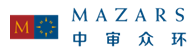 中审众环会计师事务所（特殊普通合伙）重庆分所Chongqing Branch of Mazars Certified Public Accountants LLP北碚区2019年预算绩效评价项目“四好农村路”龙万路项目绩效评价报告